2024-01-08Ogłoszenie o turnieju szachowym18 stycznia 2024 r. (czwartek) o godz. 13.15 w Szkole PodstawowejIm. Armii Krajowej w Kajetanowie odbędzie sięWEWNĄTRZSZKOLNY TURNIEJ SZACHOWYTurniej zostanie przeprowadzony  w trzech kategoriach: klasy 0 - III, klasy IV – VI i klasy VII - VIIINa zwycięzców czekają nagrody.Zapraszamy wszystkich miłośników szachów.Zwycięzcy pierwszych trzech miejsc w każdej grupie wiekowej będą reprezentować Szkołę Podstawową im. AK w Kajetanowie  6.02.2024r. w Gminnym Turnieju Szachowym im. Majora Zbigniewa Mielczarka  o Puchar Wójta Gminy Zagnańsk.Zgłoszenia proszę przesyłać do Pana Jacka Stańca poprzez dziennik elektroniczny Librus, lub bezpośrednio w szkole do 16.01.2024r.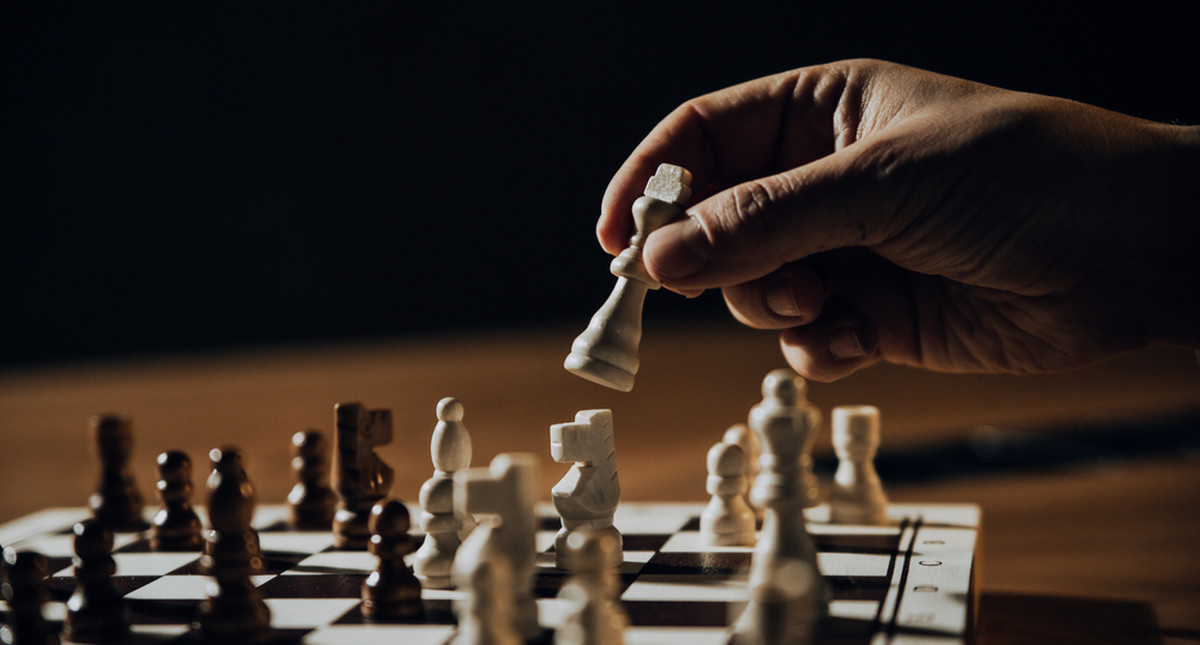 